World Masters Athletics Championchips 2018 22. aikuisurheilijoiden Maailmanmestaruuskilpailut kilpailtiin Espanjan Malagassa. MM-kilpailut olivat kestoltaan kaksi viikkoa tiistaista 4.9 sunnuntaihin 16.9 asti. MM-kilpailuja kilpailtiin suuren osallistujamäärän takia neljällä stadionilla. Kilpailuun oli ilmoittautunut 8197 urheilijaa 100 maasta. Suurin joukkue oli kilpailun järjestäjämaa Espanjalla 1700 urheilijalla, seuraavaksi suurimpia olivat Iso-Britannia, Saksa, Ranska, Italia, Australia, Argentiina. Suomea edusti kautta aikojen suurin joukkue, kooltaan 200 urheilijaa, joita palveli kaksi joukkueen johtohenkilöä. Lisäksi Suomella oli oma lihashuoltaja, huoltajia, perheenjäseniä ja muita kannustusjoukkoja.Suomen joukkueen kilpailullinen tavoite oli sijoittua mitalitaulukossa kymmen joukkoon ja olla paras Pohjoismaa. Tämä tavoite saavutettiin, Suomen sijoittuessa mitalitaulukossa seitsemänneksi ja ollen samalla paras Pohjoismaa. Mikä upeinta menestystä saatiin kaikista ikäluokista nuorimmista vanhimpiin. Nuorimmat sarjat olivat 35-39 vuotiaiden luokka ja vanhimmat kilpailivat 90-95 vuotiaiden luokassa. Lajiryhmistä mitaleja tuli kaikista luokista juoksuista, kilpakävelystä, hypyistä ja heitoista. Suomalaisista kärkiurheilijoista mukana MM-kilpailuissa olivat maailmanennätys (ME) urheilijat Esa Kiuru M70 keihäässä (ME M60, M65, M70 keihäs 62.47/ 58.58/ 53.61), Pertti Ahomäki M70 kolmiloikka ja pituushyppy (ME M70 kolmiloikka 10.88 I, Pirjo Karetie N75 kävelyt ja pitkät juoksumatkat, Leo Saarinen M85 heittolajit (ME M80, M85 kuula 13.98/ 11.82). Mukana olivat myös Euroopan ennätyksen haltijat Eliisa Reijonen N65 2000m esteet (9.47.36), Senni Sopanen N90 pituushyppy (1.57), Sami Siren M45 painonheitto (16.95).Mitalikuningatar oli SPOVEa edustava Hannele Kivistö (N75) seitsemällä mitalilla, joista kaksi kultaa ja viisi hopeaa. Hannele Kivistö käveli upeasti 20km maantiekävelyssä alle maailmanennätysjan ajan, jota ei vielä ole hyväksytty tarkistusmittausten ja muiden proseduurien takia. Hannelen aika aika 2:30:30. Miesten puolilla mitalirohmu oli Perniön Urheilijoiden Lauri Helle (M90) kuudella mitalilla, joista neljä kultaa ja kaksi hopeaa. Mitalitaulukot ja suomalaiset mitalistit ovat listattuna tiedotteen lopussa. Suomalaisurheilijoista lisäksi Esa Kiuru teki uuden MM-kilpailuiden kisaennätyksen heittämällä M70 sarjassa keihästä 53.13.Kilpailuissa koettiin myös mieleinen yllätys, kun N70 sarjan 4x100m joukkue voitti maailmanmestaruuden. Taakse jäivät mm. USA, Saksa, Iso-Britannia ja monia muita. Joukkueessa juoksivat Terhi Kokkonen, Maija Kumpula, Pirjo Karetie ja Marjatta Taipale. Viimeisen kilpailupäivän päätti perinteinen Suomi-ilta, johon osallistui 35 urheilijaa. Suomi-illassa keskusteltiin kilpailuista, pidettiin puheita, palkittiin menestyneitä ja vietettiin aikaa yhdessä. 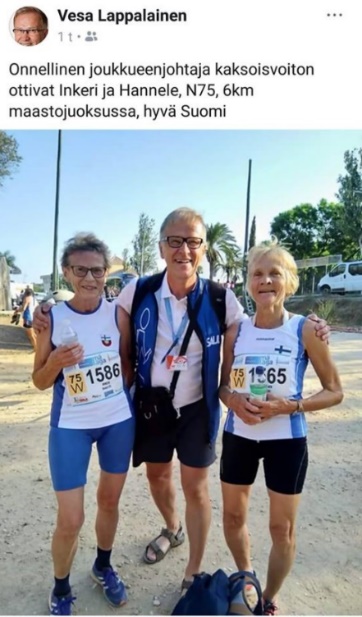 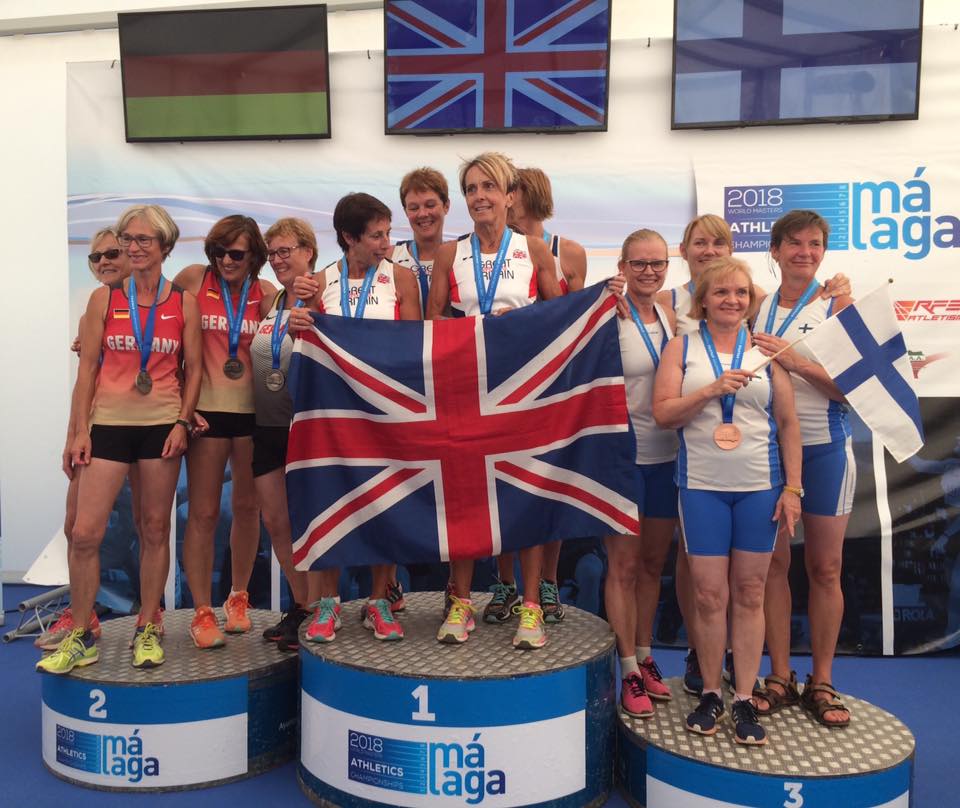 Kuvassa vasenmalta Hannele Kivistö N75, 	                 Kuvassa N60 4x100m viestijoukkue, Tuula Siekkinen, Anna-Liisa,  	Vesa Lappalainen joukkueenjohtaja ja Inkeri Janhunen N75                    Salminen, Anne Nurmi, Leena Tenhu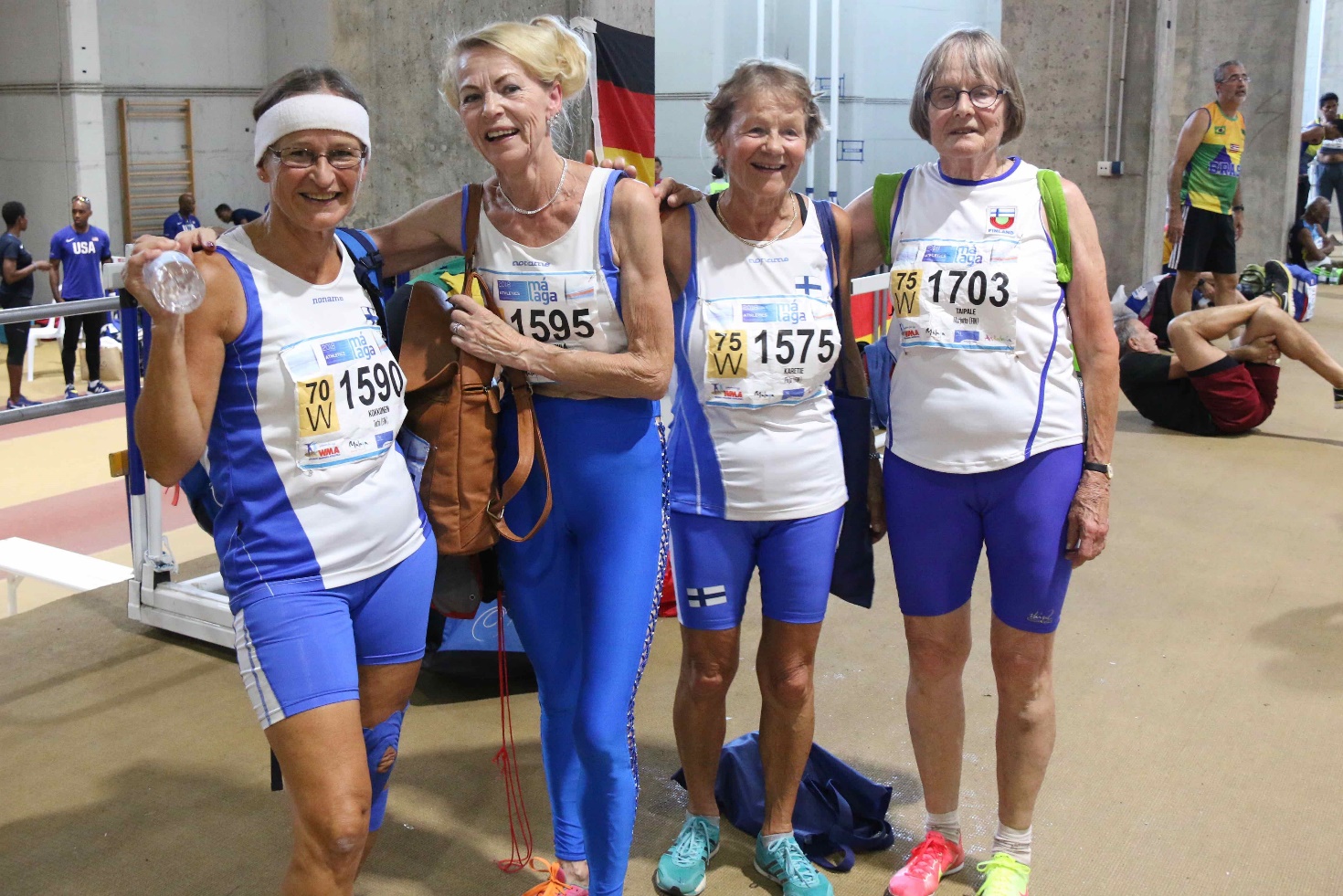 Kuvassa naiset 70- sarjan maailmanmestari joukkue. Kuvassa vasemmalta Terhi Kokkonen, Maija Kumpula, Pirjo Karetie ja Marjatta Taipale.	WMAC 2018 mitalitaulukko: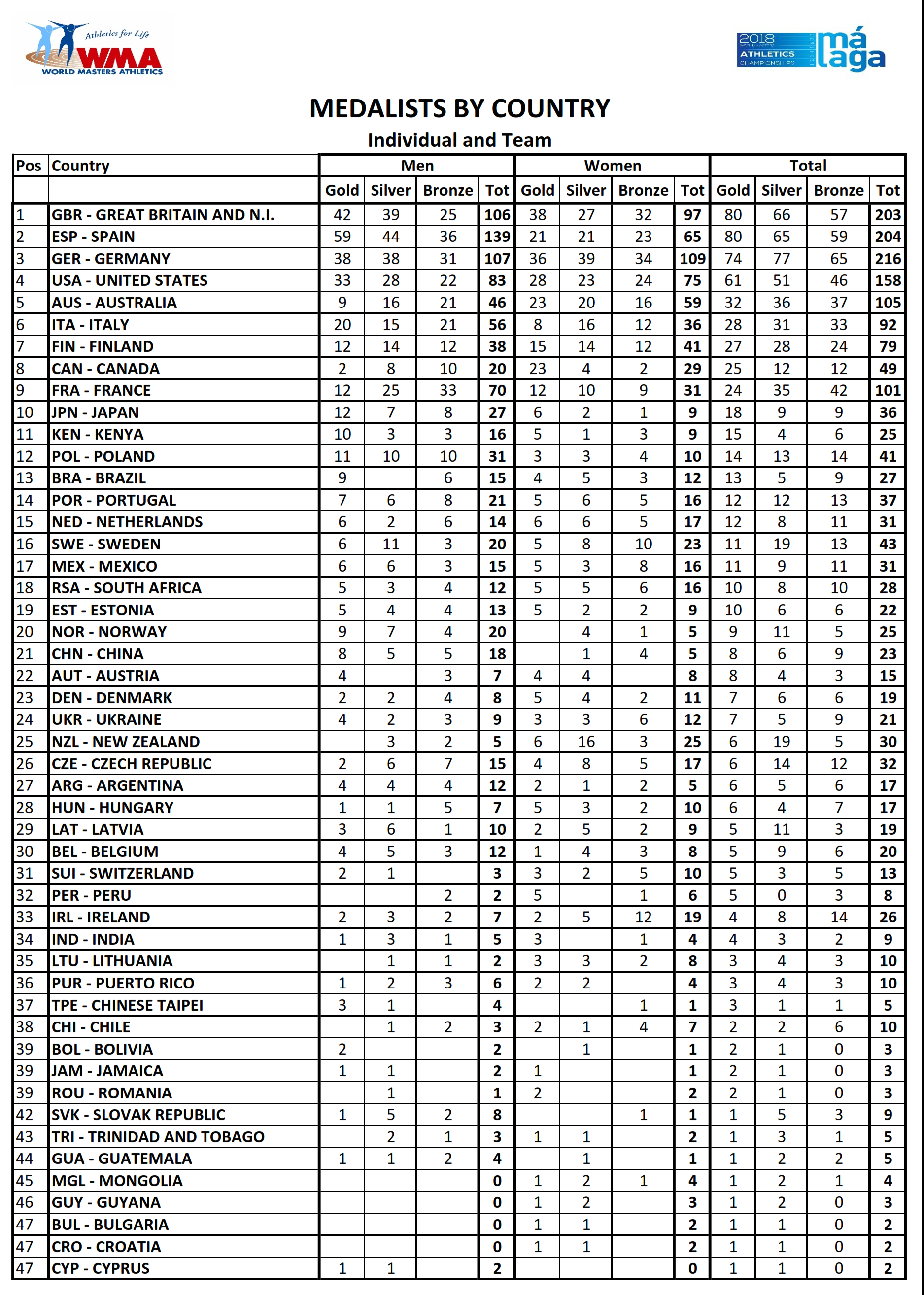 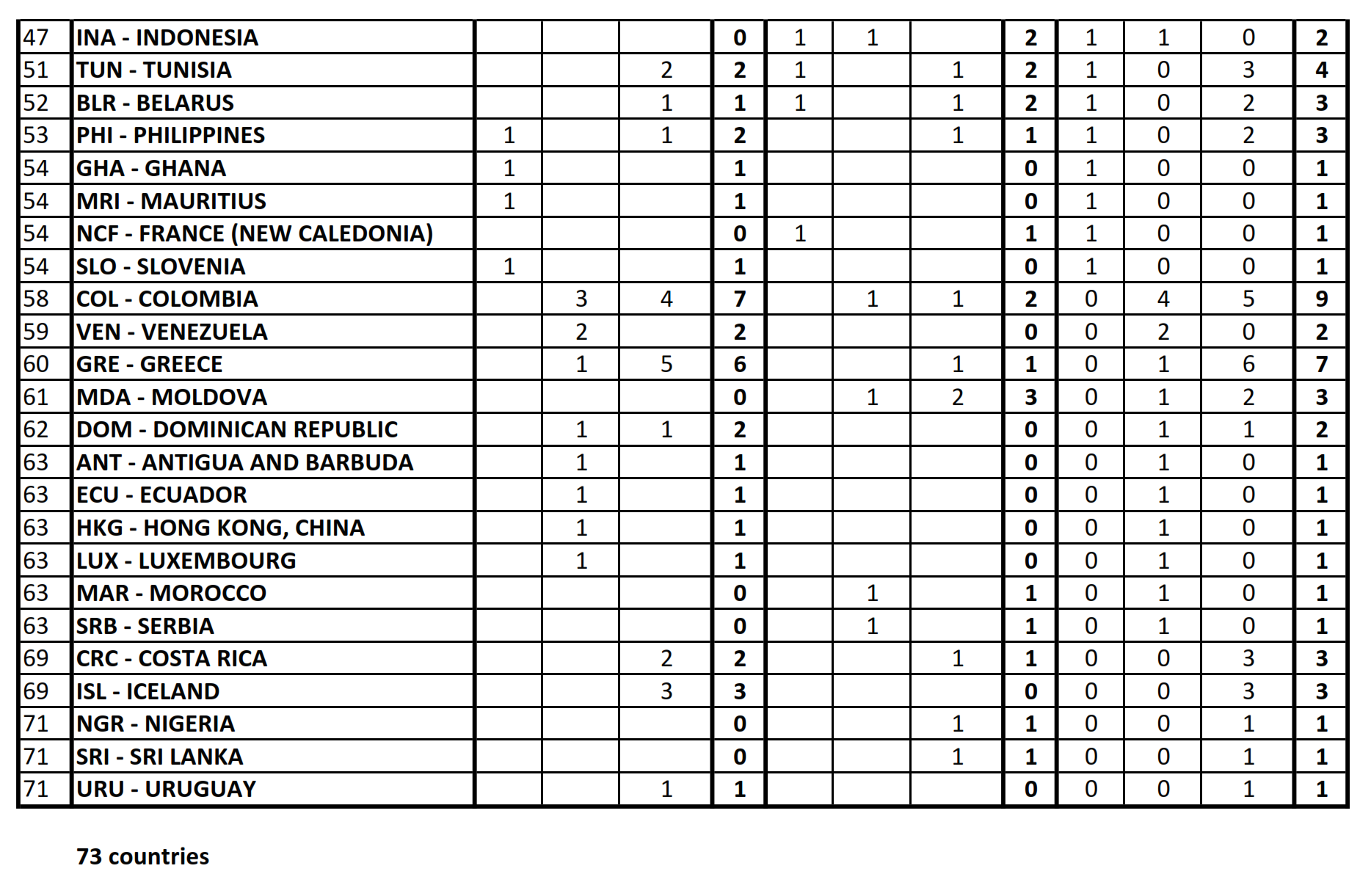 Lähde, kilpailun virallinen mitalitaulukko: https://wmamalaga2018.com/wp-content/uploads/2018/09/Medallero-Conjunto-Definitivo.pdf Suomalaiset mitalistit:HopeaPronssiaKisakuvia: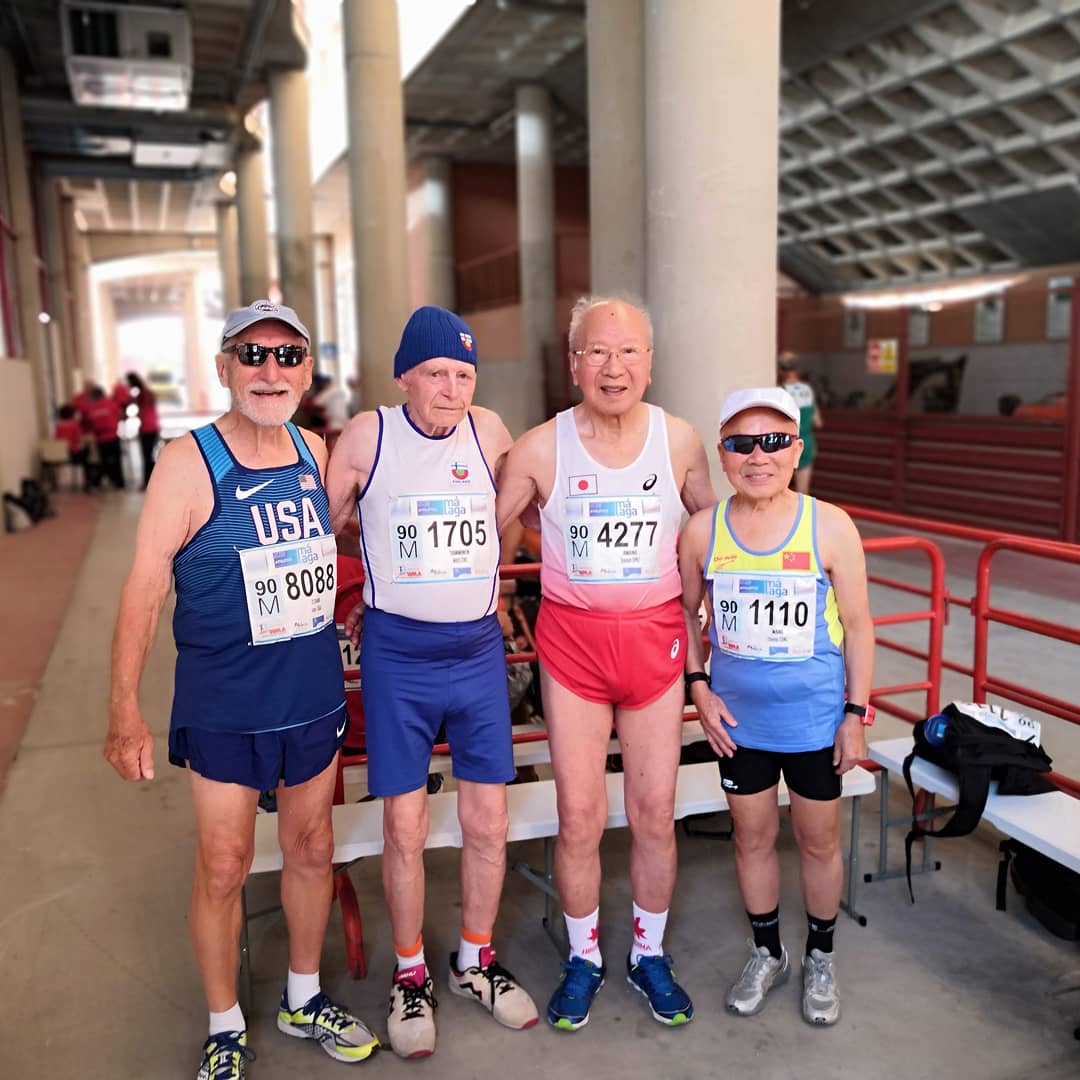 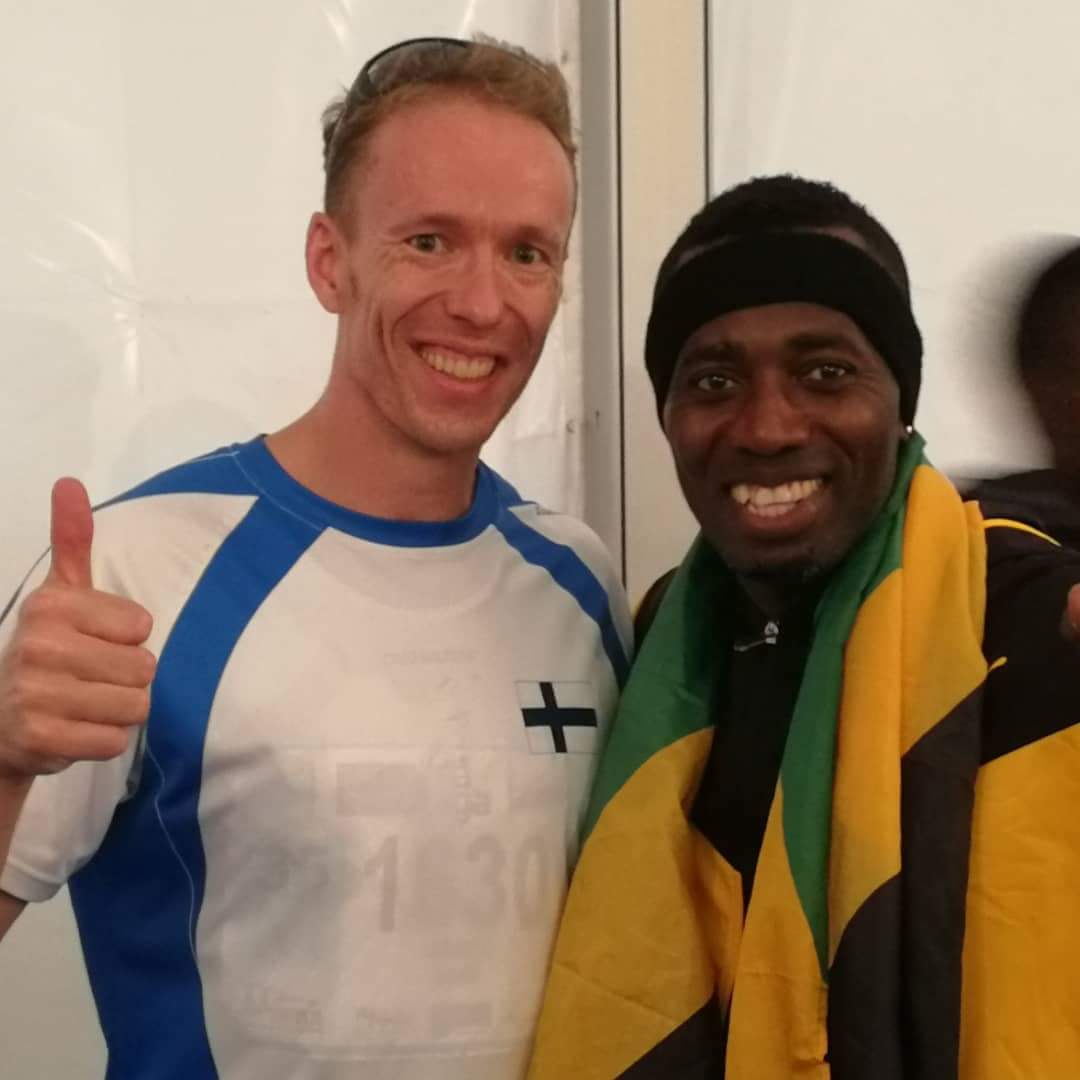 Miehet 90-sarjan 5000m ratakävelijät               	                 Miehet 35 pituushyppy Antti Miihkinen ja M40 James Beckford (862)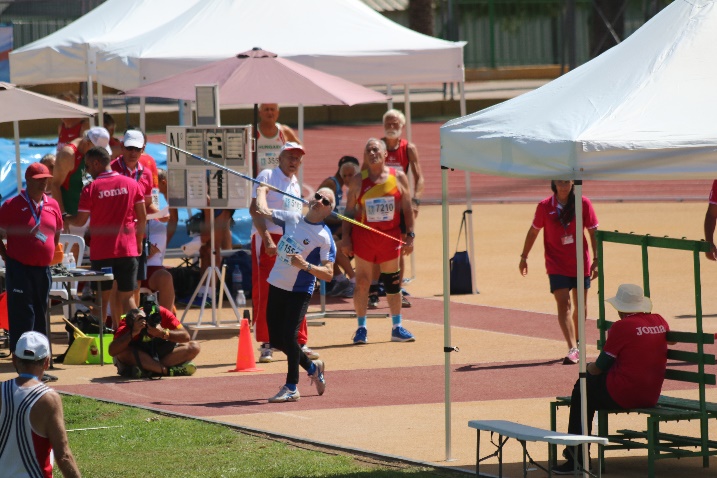 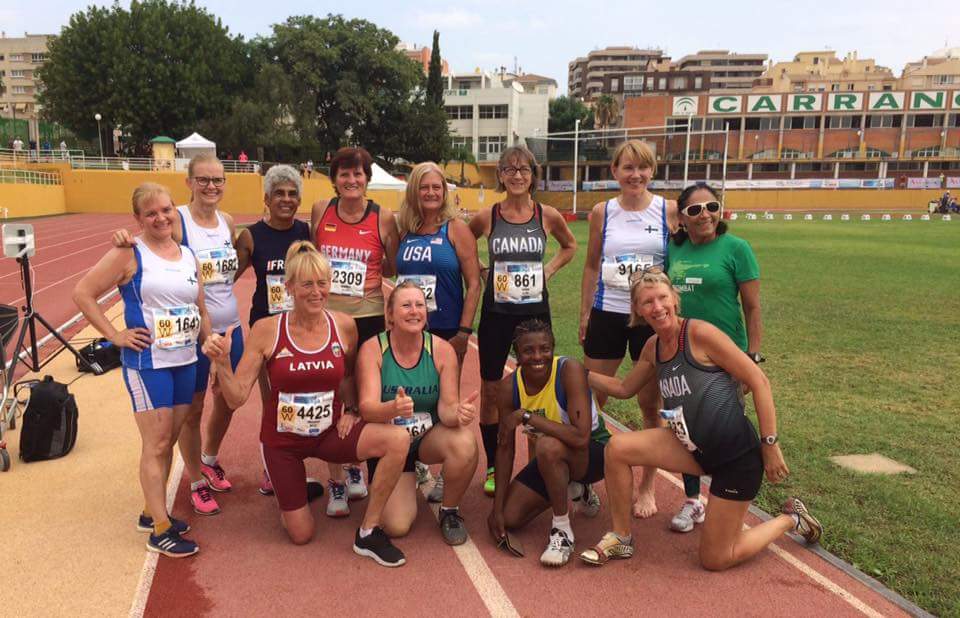 Tauno Tukkinen M75 keihäs			Naiset 60 pituushyppääjät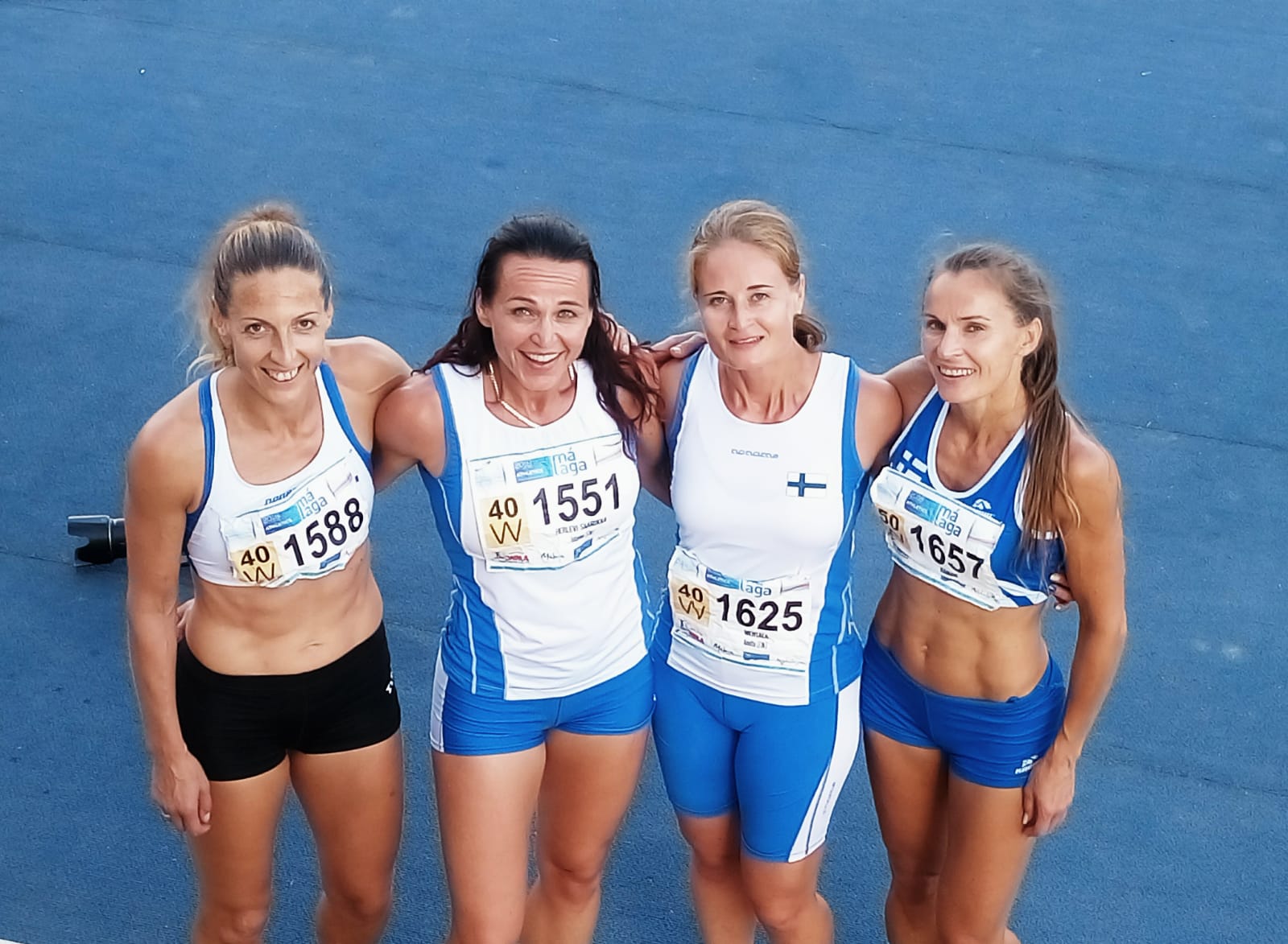 Naiset 40-sarjan 4x100m viestijoukkue Päivi Knutar, Johanna Herlevi-Saarukka, Anette Mehtälä, Virpi Råman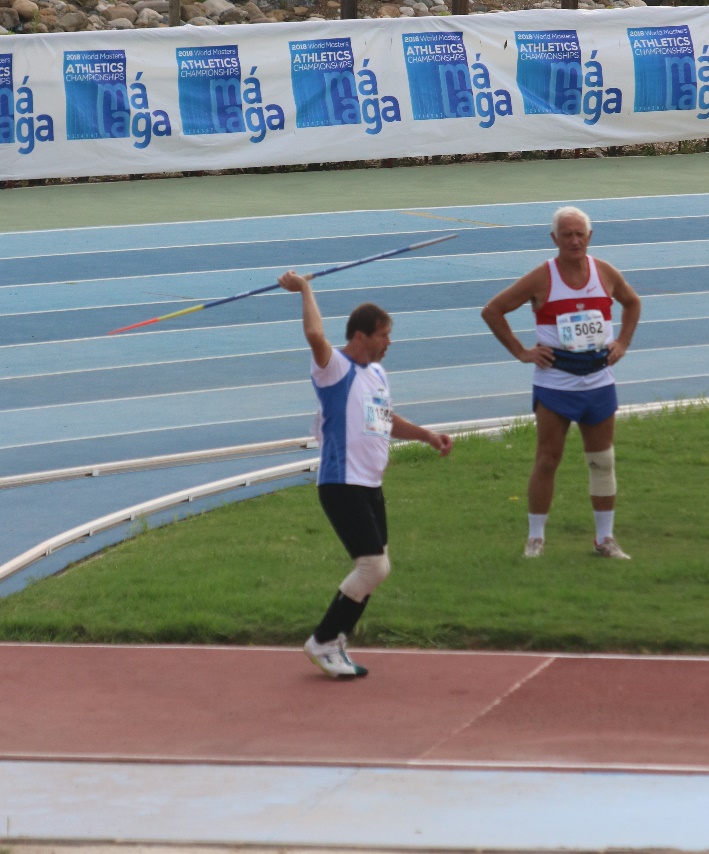 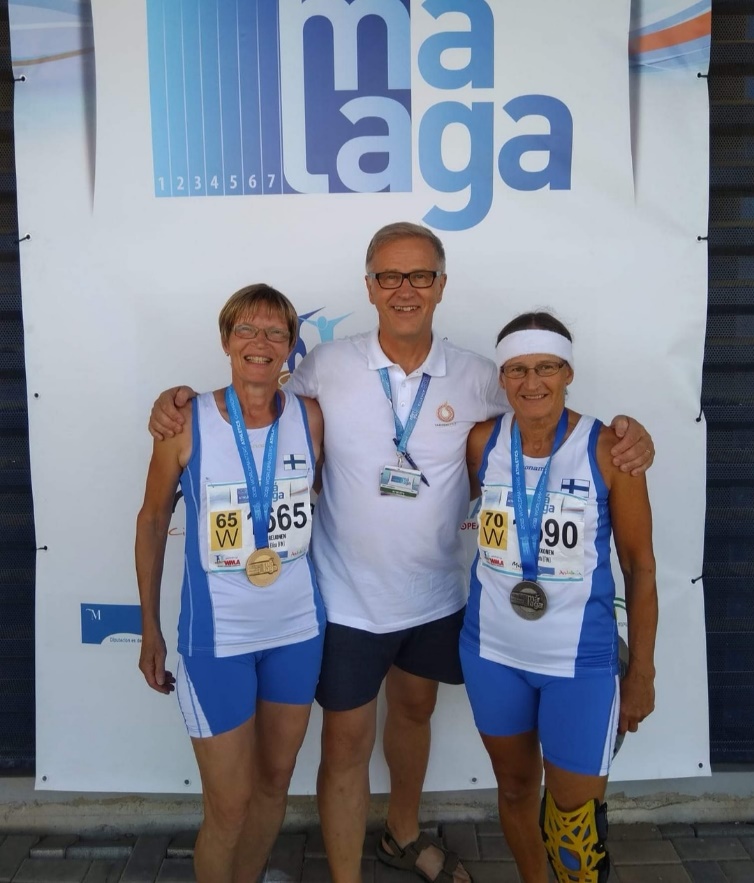 EE estejuoksija Eliisa Reijonen N65, Vesa Lappalainen ja Terhi Kokkonen N70 menestyjä I Keihäs M70 ME-mies Esa Kiuru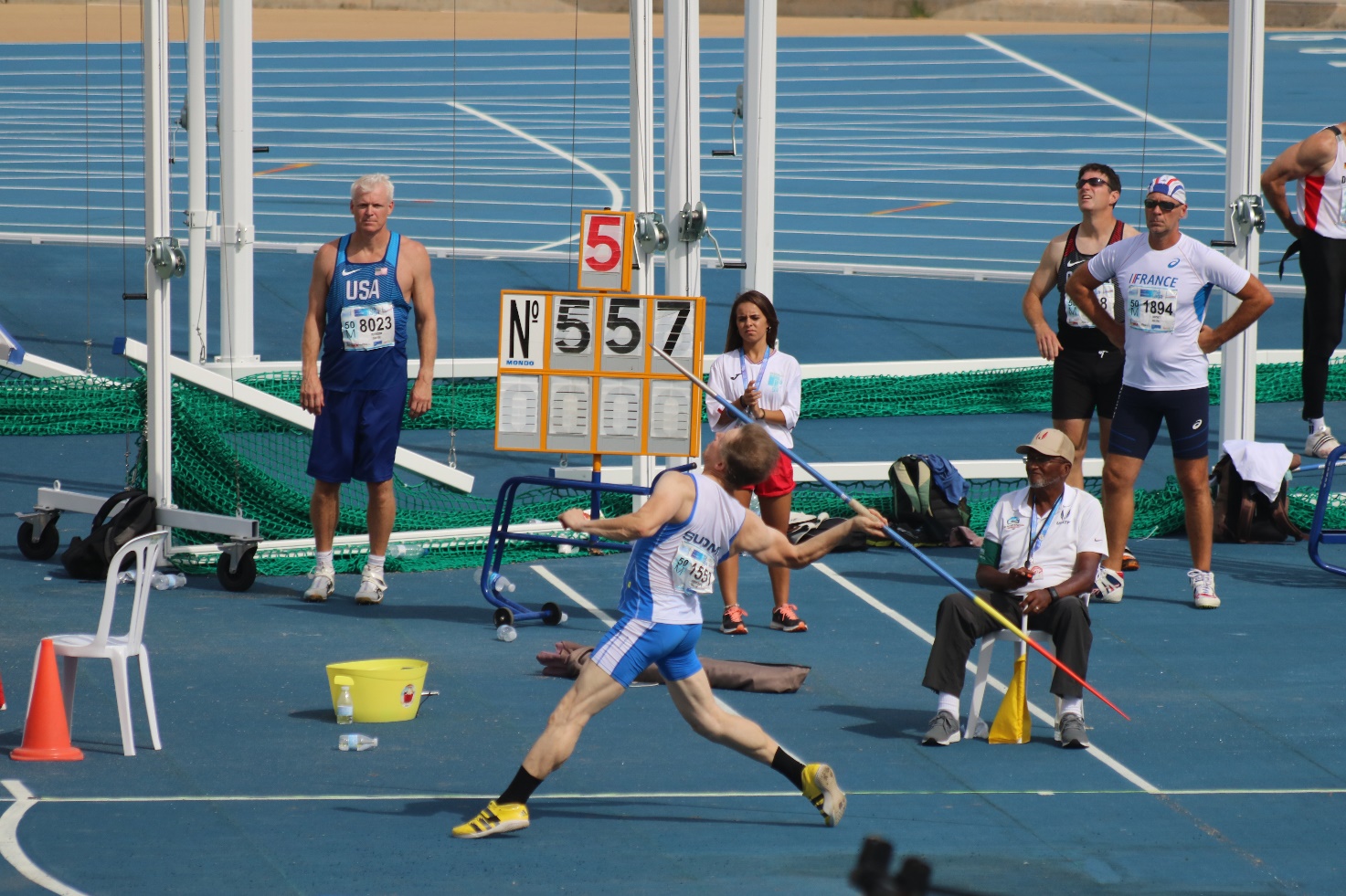 Tommi Huotilainen M50 keihäs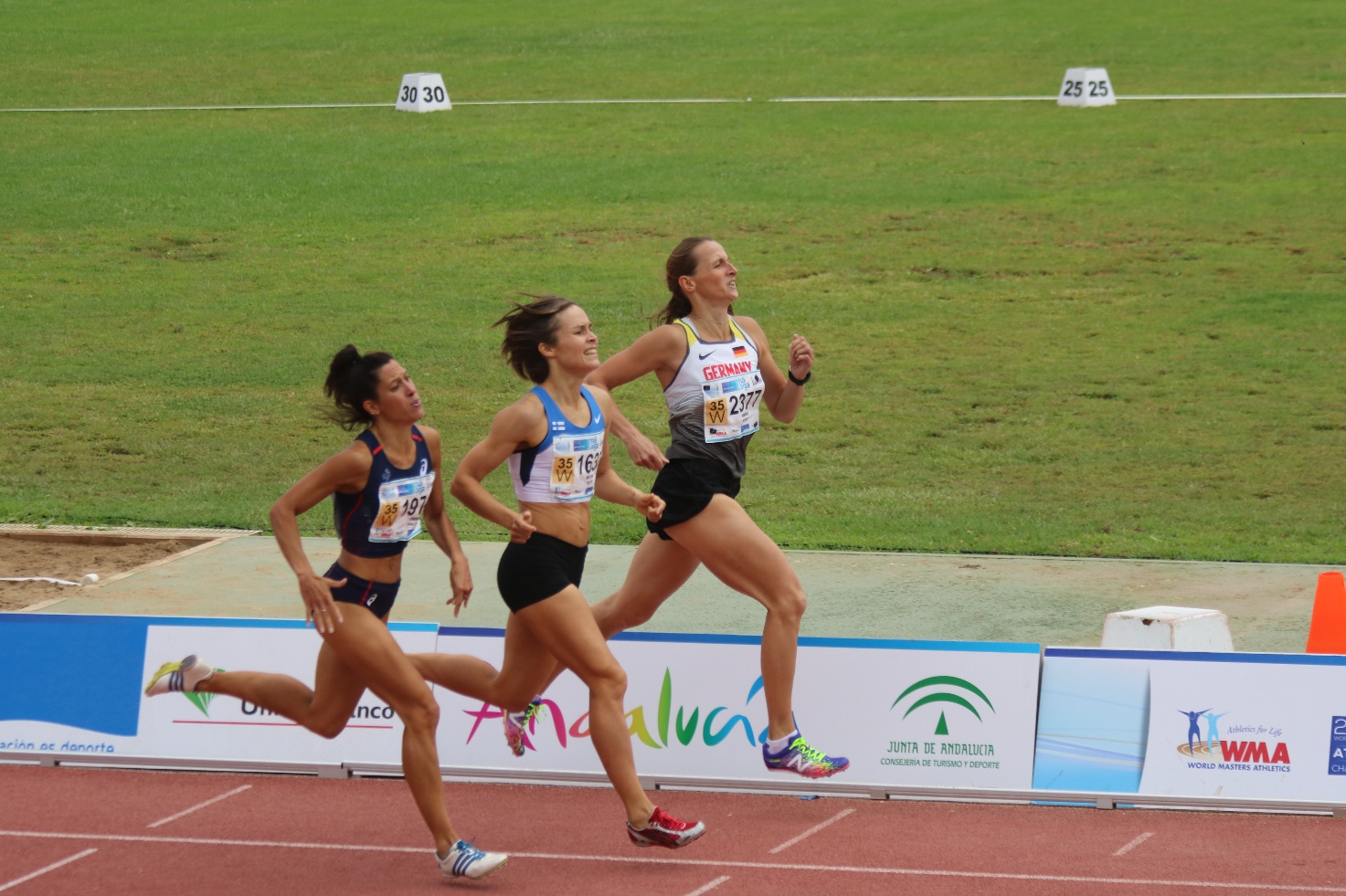 Elina Myllymäki N35 800m finaali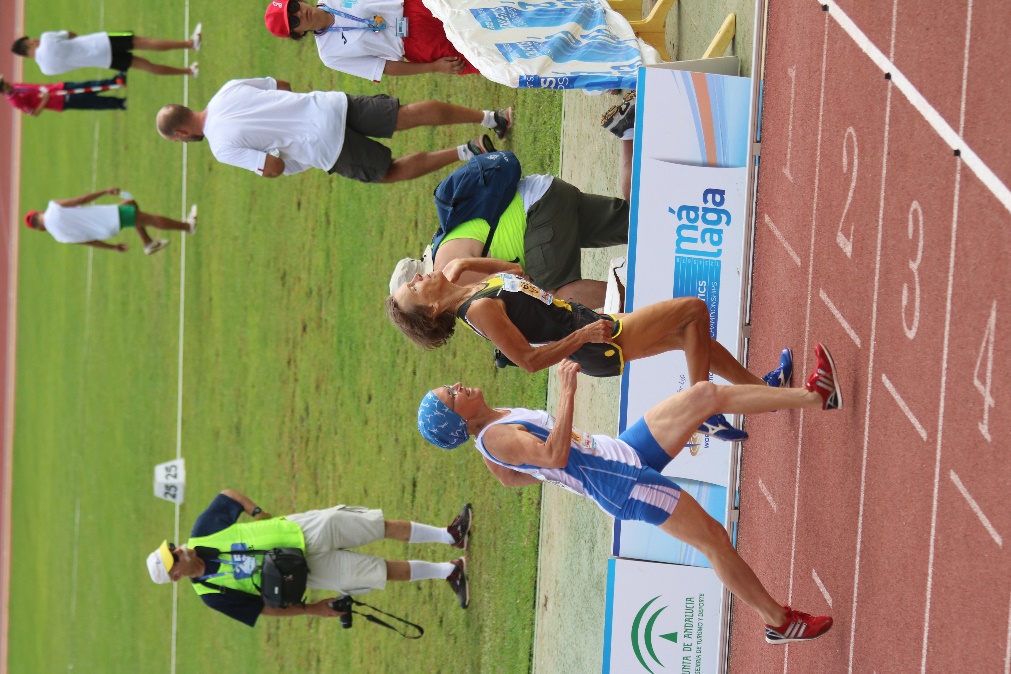 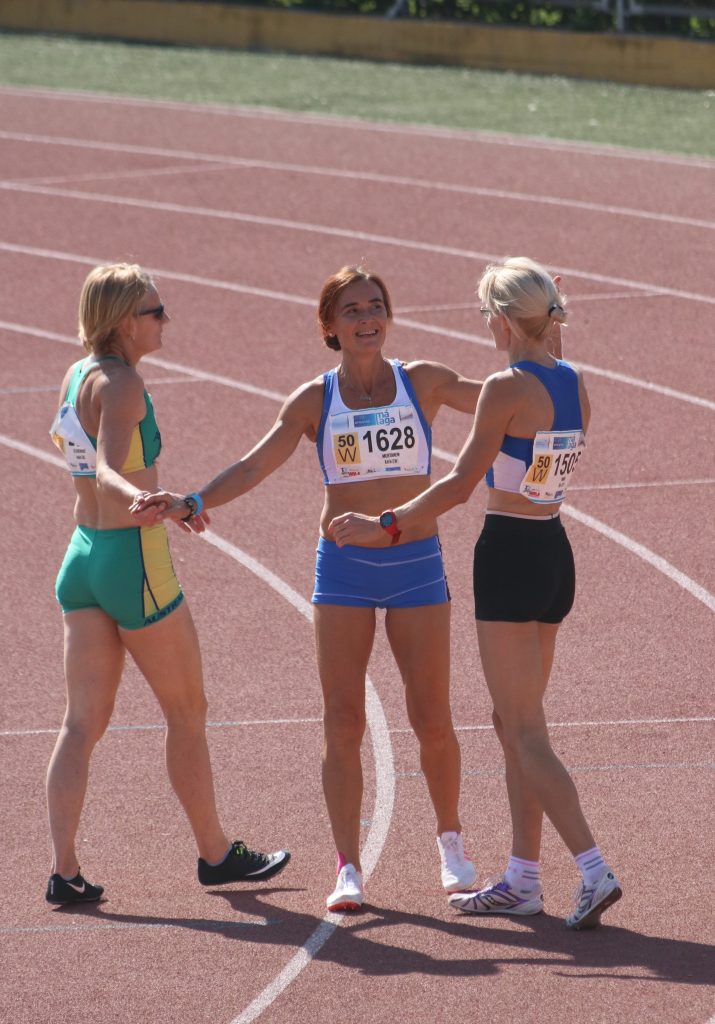 Eliisa Reijonen N65 800m finaali                                  Katrin Mertanen N50 mestari 300m aitajuoksussa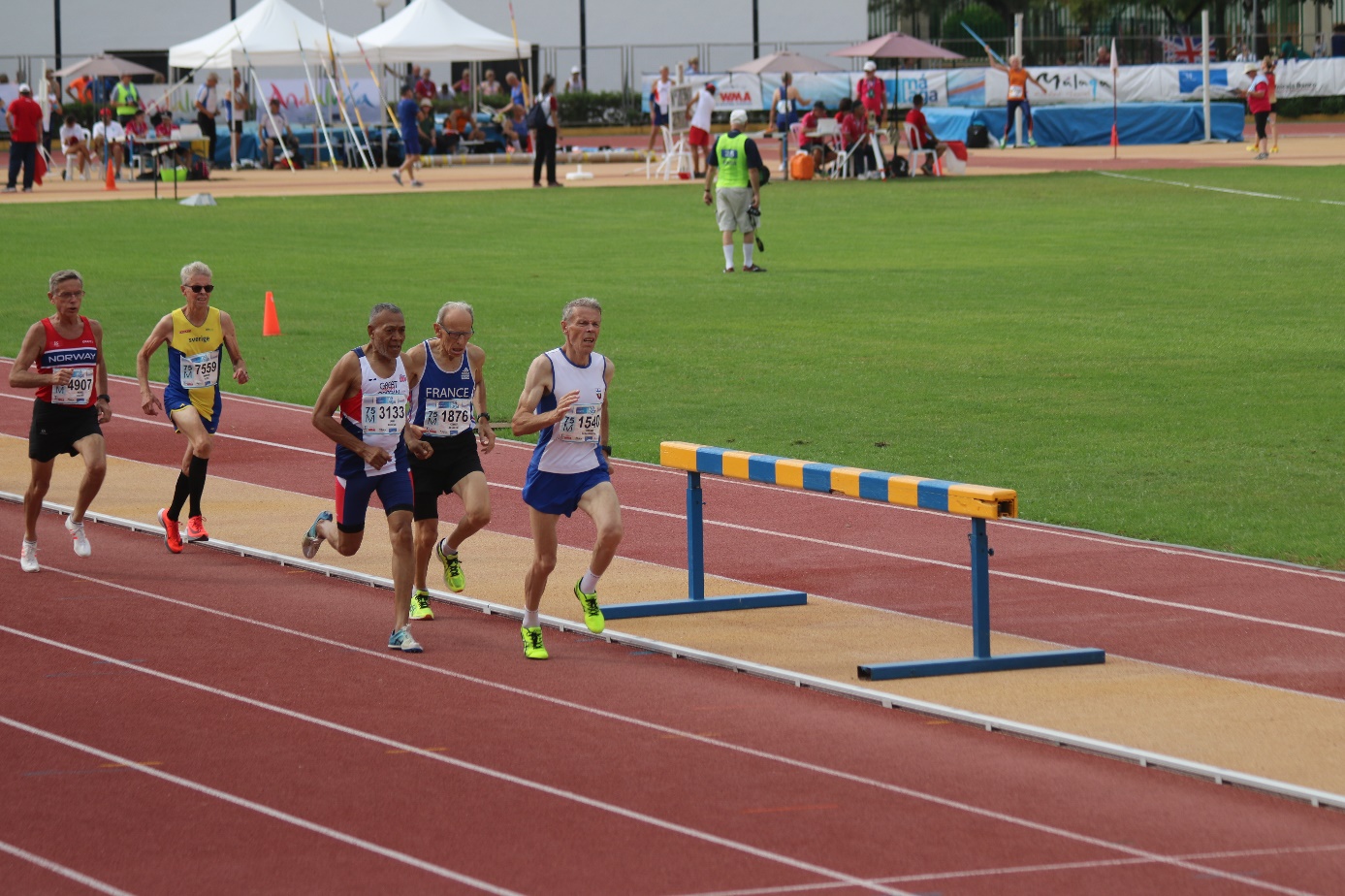 Sten Haglund M75 800m KultaNimiSarjaLajitulosLauri HelleM90moukari16.18Lauri HelleM90kiekko15.82Lauri HelleM90heitto5ottelu2901Lauri HelleM90painonheitto7.66Senni SopanenN90pituus1.30Senni SopanenN90kolmiloikka3.48Inkeri JanhunenN756km maastojuoksu34.26Inkeri JanhunenN75800m3.32.88Inkeri JanhunenN755000m 25.41.57Hannele KivistöN7510km maantiekävely1.12.08Hannele KivistöN7520km maantiekävely2.30.30Pirjo KaretieN755000m ratakävely35.24.84Jouni TenhuM75keihäs43.24Antero MarkunsaloM75pituus4.06Sten HaglundM75800m2.48.86Terhi KokkonenN7080m aitajuoksu17.28T.Kokkonen, M.Kumpula, P.Karetie, M.TaipaleN704x100m viesti1.14.88Esa KiuruM70keihäs53.13Kauko KuningasM706km maastojuoksu24.13Kauko KuningasM705000m19.53.42Toini NousiainenN657-ottelu5201Eliisa ReijonenN652000m estejuoksu9.59.01Hannu KortesluomaM65keihäs44.65Karri WesterlundM60kuula15.66Heli Herlevi-MalilaN55keihäs37.60Katrin MertanenN5080m aitajuoksu12.71Katrin MertanenN50300m aitajuoksu48.44Lauri HelleM90kuula6.68Lauri HelleM90keihäs14.15Senni SopanenN90kuula4.23Åke LundM85seiväs1.40Paulus MakkonenM8010-ottelu6850Paulus MakkonenM80seiväs225Paulus MakkonenM8080m aitajuoksu17.12Tauno TukkinenM80keihäs33.86P.Makkonen, E.Kalevo, K.Anttila, P.GranbackaM804x100m viestijoukkue1.09.59Hannele KivistöN756km maastojuoksu34.30Hannele KivistöN755000m ratakävely35.28.38Hannele KivistöN755000m26.40.06Hannele KivistöN7510mk maantiejuoksu54.11Hannele KivistöN75puolimaraton2.09.07Seija SarioN757-ottelu3957Pirjo KaretieN7510km maantiekävely1.12.59Terhi KokkonenN70kolmiloikka7.51Terhi KokkonenN70200m aitajuoksu40.56Maija KumpulaN701500m6.18.61Maija KumpulaN70800m3.07.22Pertti AhomäkiM70kolmiloikka9.69Pertti AhomäkiM70pituus494Seppo HjelmM70heitto5ottelu4750Kauko KuningasM7010km maantiejuoksu41.24Matti NieminenM65korkeushyppy 154Liisa MäkitörmäN60painonheitto14.66Anna-Liisa SalminenN60kolmiloikka9.22T.Siekkinen, A-L.Salminen, A.Nurmi, L.TenhuN604x100m viestijoukkue1.01.5SEMarja EskelinenN45seiväs300Tero SavolainenM35keihäs63.01Varpu HolmbergN757-ottelu3627Varpu HolmbergN75keihäs20.15Kalevi HonkanenM75keihäs34.97Terhi KokkonenN70pituus3.19Maija KumpulaN70400m1.18.57       SEToini NousiainenN65heitto5ottelu3796Toini NousiainenN65pituus3.77Hellevi MankkiN65puolimaraton1.51.31Elisa Yli-HalilaN65painonheitto12.47Mankki, Haiko, KivistöN65puolimaraton joukkue6.50.58Ari AartolaM65korkeus151Anne NurmiN60seiväs200Liisa MäkitörmäN60heitto5ottelu4261pLiisa MäkitörmäN60moukari36.44Anna-Liisa SalminenN60pituus4.23Pekka Sinisaari M55heitto5ottelu3920Pekka SinisaariM55painonheitto17.57Harri HakkarainenM45keihäs60.89Sami SirenM45painonheitto17.08Jussi MurtasaariM40painonheitto15.37Mika PolkuM40korkeus196Sebastian WidjeskogM35korkeus193